3 YAŞ GRUBU OCAK AYI PLAN AKIŞIPARMAK OYUNU Maymunlar bir sağa, bir sola sallanmış
Kuşlar bir ileri, bir geri uçuvermiş
Kurbağalar hop aşağı, hop yukarı zıplamış
Diğer hayvanlar şak şak şak alkışlamışTEKERLEMEHarcama enerjiyi boşa,Kirletme güzelim doğayı.Lazım olacak enerji her an,Yaşadıkça anlayacaksın.BİLMECE  Hem ısıtır hem yakarım, tüm canlılara ben bakarım.  Cevap : güneşENERJİ VE TASARRUF HAFTASI 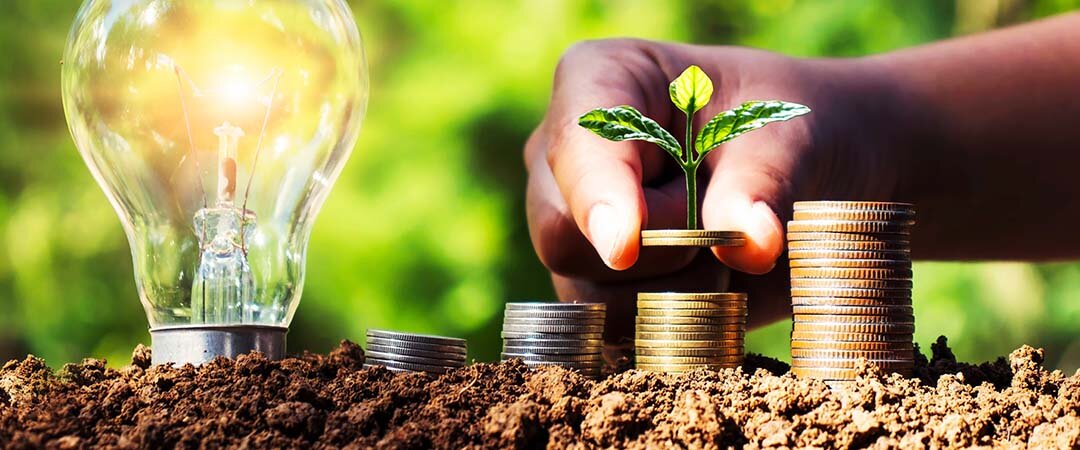 MUTFAK ETKİNLİĞİ EV YAPIMI KURABİYE DEĞERLER EĞİTİMİKALEM TUTMA BECERİLERİ El göz koordinasyonu kullanarak kalem tutma becerileri MAKAS TUTMA BECERİLERİ El göz koordinasyonu kullanarak makas tutma becerileri SANAT ETKİNLİKLERİ Baskı çalışması Kesme çalışmaları Yuvarlama Yırtma, yapıştırma YOĞURMA MADDELERİKinetix kum Oyun hamuruPARMAK OYUNUbiz bugün ….. gittikbir sağa baktım bir sola baktımeski saatçaydanlıkHAREKETLİ OYUNLAR deve cüce Haydi vur vur vurZıplaÇuçuva çuçuva gece gündüzDENEY kuğular neden batmazyumurta köpüğü deneyidenizde fırtına deneyi Mandalina ile gece lambası deneyiEĞİTİCİ OYUNLAR Robotik kodlama Eşleştirme Bilmece kartlarıtangramÖZ BAKIM BECERİLERİKazak katlama İpe kıyafet asmaAyakkabılarını giymeKAVRAMLAR Parça- bütünYarım- tamTemiz- kirli Aşağı- yukarı RENKLER sarı Mavi rengin tekrarı.SAYI 3 rakamı1 ve 2 rakamı tekrarı.ŞEKİL dikdörtgen üçgen şeklinin tekrarı. ÖĞRETMENLER ZEHRA SENA NARMANLIZeynep KAYAOĞLUTUĞBA GÖNÜL Zeynep ÇAVUŞOĞLU 